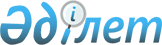 Об утверждении государственного образовательного заказа на подготовку специалистов с техническим и профессиональным образованием на 2012-2013 учебный год в рамках реализации Дорожной карты занятости 2020Постановление акимата Мангистауской области от 04 мая 2012 года № 82. Зарегистрировано Департаментом юстиции Мангистауской области 08 июня 2012 года № 2132      Сноска. Заголовок - в редакции постановления акимата Мангистауской области от 22.04.2015 № 116(вводится в действие по истечении десяти календарных дней со дня его первого официального опубликования)

      В соответствии с законами Республики Казахстан от 23 января 2001 года "О местном государственном управлении и самоуправлении в Республике Казахстан", от 27 июля 2007 года "Об образовании", постановлением Правительства Республики Казахстан от 31 марта 2015 года № 162 "Об утверждении Дорожной карты занятости 2020" акимат области ПОСТАНОВЛЯЕТ:

      Сноска. Преамбула - в редакции постановления акимата Мангистауской области от 22.04.2015 № 116(вводится в действие по истечении десяти календарных дней со дня его первого официального опубликования).

      1. Утвердить государственный образовательный заказ на подготовку специалистов с техническим и профессиональным образованием на 2012-2013 учебный год в рамках реализации Дорожной карты занятости 2020.

      Сноска. Пункт 1 - в редакции постановления акимата Мангистауской области от 22.04.2015 № 116(вводится в действие по истечении десяти календарных дней со дня его первого официального опубликования).

      2. Управлению финансов Мангистауской области (Альбекова М.Б.) обеспечить финансирование Управления образования Мангистауской области – администратора программ в пределах плана финансирования, предусмотренного на подготовку кадров.

      3. Управлению образования Мангистауской области обеспечить размещение государственного образовательного заказа на подготовку специалистов с техническим и професссиональным образованием на 2012-2013 учебный год в рамках реализации Дорожной карты занятости 2020.

      Сноска. Пункт 1 - в редакции постановления акимата Мангистауской области от 22.04.2015 № 116(вводится в действие по истечении десяти календарных дней со дня его первого официального опубликования).

      4. Контроль за исполнением данного постановления возложить на заместителя акима области Жумашева К.Б.

      5. Настоящее постановление вводится в действие по истечении десяти календарных дней после дня его первого официального опубликования.



      

      "СОГЛАСОВАНО"

      Начальник управления образования

      Мангистауской области

      Жумашева Д.Н.

      04 мая 2012 г.


      Начальник управления координации

      занятости и социальных программ

      Мангистауской области

      Калмуратова Г.М.

      04 мая 2012 г.


      Начальник управления предпринимательства

      и промышленности Мангистауской области

      Ульжабаева Л.У.

      04 мая 2012 г.


      Начальник управления финансов

      Мангистауской области

      Альбекова М.Б.

      04 мая 2012 г.


      Начальник управления экономики

      и бюджетного планирования

      Мангистауской области

      Илмуханбетова Ш.Л.

      04 мая 2012 г.

 Государственный образовательный заказ на подготовку специалистов с техническим и профессиональным образованием на 2012-2013 учебный год в рамках реализации Дорожной карты занятости 2020      Сноска. Заголовок - в редакции постановления акимата Мангистауской области от 22.04.2015 № 116(вводится в действие по истечении десяти календарных дней со дня его первого официального опубликования).

      

      Примечание: расшифровка аббревиатур:

      ГККП - Государственное коммунальное казенное предприятие

      ТОО - Товарищество с ограниченной ответственностью


					© 2012. РГП на ПХВ «Институт законодательства и правовой информации Республики Казахстан» Министерства юстиции Республики Казахстан
				
      Аким области

Б. Мухамеджанов
Утвержден
постановлением акимата
Мангистауской области
от 04 мая 2012 года № 82№

Код и название профессий и специальностей

Коли- чество учащих-ся

Базовое образование

Язык обуче-ния

Срок обучения

1. ГККП "Бейнеуский гуманитарно-экономический колледж"

1. ГККП "Бейнеуский гуманитарно-экономический колледж"

1. ГККП "Бейнеуский гуманитарно-экономический колледж"

1. ГККП "Бейнеуский гуманитарно-экономический колледж"

1. ГККП "Бейнеуский гуманитарно-экономический колледж"

1. ГККП "Бейнеуский гуманитарно-экономический колледж"

010500 0 Дошкольное воспитание и обучение:

010501 3 Воспитатель дошкольных организаций

 

 

 

25

 

 

 

11 классов

 

 

 

казах-ский

 

 

 

2 г. 10 мес.

Итого:

25

2 ГККП "Мангистауский политехнический колледж"

2 ГККП "Мангистауский политехнический колледж"

2 ГККП "Мангистауский политехнический колледж"

2 ГККП "Мангистауский политехнический колледж"

2 ГККП "Мангистауский политехнический колледж"

2 ГККП "Мангистауский политехнический колледж"

1114000 Сварочное дело (по видам):

111406 3 Техник-механик

 

25

 

11 классов

 

казах-ский

 

2 г. 6 мес.

Итого:

25

3. ТОО "Колледж педагогики и отраслевых технологий "Каспий" 

3. ТОО "Колледж педагогики и отраслевых технологий "Каспий" 

3. ТОО "Колледж педагогики и отраслевых технологий "Каспий" 

3. ТОО "Колледж педагогики и отраслевых технологий "Каспий" 

3. ТОО "Колледж педагогики и отраслевых технологий "Каспий" 

3. ТОО "Колледж педагогики и отраслевых технологий "Каспий" 

010100 0 Начальное образование:

010101 3 Учитель начального образования

 

 

 

25

 

 

 

11 классов

 

 

 

казах-ский

 

 

 

2 г. 10 мес.

Итого: 

25

4. Учреждение "Колледж Казахстанской современной академии "Болашак"

4. Учреждение "Колледж Казахстанской современной академии "Болашак"

4. Учреждение "Колледж Казахстанской современной академии "Болашак"

4. Учреждение "Колледж Казахстанской современной академии "Болашак"

4. Учреждение "Колледж Казахстанской современной академии "Болашак"

4. Учреждение "Колледж Казахстанской современной академии "Болашак"

1107000 Техническая эксплуатация подъемно-транспортных, строительных, дорожных машин и оборудования:

110704 3 Техник-механик

 

 

 

 

 

25

 

 

 

 

 

11 классов

 

 

 

 

 

казах-ский

 

 

 

 

 

2 г. 6 мес.

Итого: 

25

5. ТОО "Актауский транспортный колледж Казахской академии транспорта и коммуникаций им. М. Тынышпаева"

5. ТОО "Актауский транспортный колледж Казахской академии транспорта и коммуникаций им. М. Тынышпаева"

5. ТОО "Актауский транспортный колледж Казахской академии транспорта и коммуникаций им. М. Тынышпаева"

5. ТОО "Актауский транспортный колледж Казахской академии транспорта и коммуникаций им. М. Тынышпаева"

5. ТОО "Актауский транспортный колледж Казахской академии транспорта и коммуникаций им. М. Тынышпаева"

5. ТОО "Актауский транспортный колледж Казахской академии транспорта и коммуникаций им. М. Тынышпаева"

1202000 Организация перевозок и управление движением на транспорте (по отраслям):

120206 3 Техник

 

 

 

 

25

 

 

 

 

11 классов

 

 

 

 

казах-ский

 

 

 

 

2 г. 10 мес.

Итого:

25

6. Учреждение "Медицинский колледж "Меирбике"

6. Учреждение "Медицинский колледж "Меирбике"

6. Учреждение "Медицинский колледж "Меирбике"

6. Учреждение "Медицинский колледж "Меирбике"

6. Учреждение "Медицинский колледж "Меирбике"

6. Учреждение "Медицинский колледж "Меирбике"

0302000 Сестринское дело:

030203 3 Медицинская сестра общей практики

 

 

 

25

 

 

 

11 классов

 

 

 

казах-ский

 

 

 

2 г. 10 мес.

Итого:

25

По области:

150

